SPISAK SUDSKIH TUMAČA ZA GRAD LAJKOVAC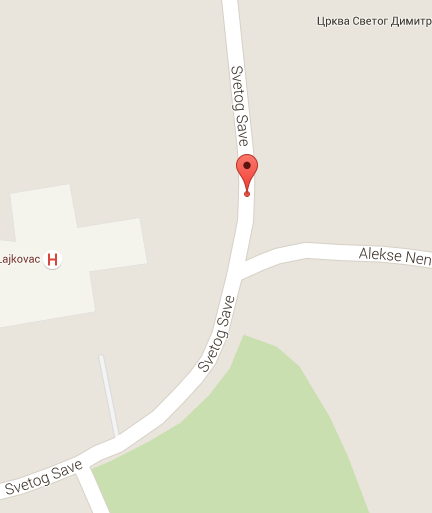 Sudski tumač za engleski jezik Lajkovac
Sudski tumač za hebrejski jezik Lajkovac
Sudski tumač za nemački jezik Lajkovac
Sudski tumač za persijski jezik Lajkovac
Sudski tumač za francuski jezik Lajkovac
Sudski tumač za hrvatski jezik Lajkovac
Sudski tumač za italijanski jezik Lajkovac
Sudski tumač za japanski jezik Lajkovac
Sudski tumač za ruski jezik Lajkovac
Sudski tumač za latinski jezik Lajkovac
Sudski tumač za norveški jezik Lajkovac
Sudski tumač za mađarski jezik Lajkovac
Sudski tumač za švedski jezik Lajkovac
Sudski tumač za makedonski jezik Lajkovac
Sudski tumač za španski jezik Lajkovac
Sudski tumač za pakistanski jezik Lajkovac
Sudski tumač za kineski jezik Lajkovac
Sudski tumač za znakovni jezik LajkovacSudski tumač za bosanski jezik Lajkovac
Sudski tumač za poljski jezik Lajkovac
Sudski tumač za arapski jezik Lajkovac
Sudski tumač za portugalski jezik Lajkovac
Sudski tumač za albanski jezik Lajkovac
Sudski tumač za romski jezik Lajkovac
Sudski tumač za belgijski jezik Lajkovac
Sudski tumač za rumunski jezik Lajkovac
Sudski tumač za bugarski jezik Lajkovac
Sudski tumač za slovački jezik Lajkovac
Sudski tumač za češki jezik Lajkovac
Sudski tumač za slovenački jezik Lajkovac
Sudski tumač za danski jezik Lajkovac
Sudski tumač za turski jezik Lajkovac
Sudski tumač za finski jezik Lajkovac
Sudski tumač za ukrajinski jezik Lajkovac
Sudski tumač za grčki jezik Lajkovac
Sudski tumač za holandski jezik Lajkovac
Sudski tumač za korejski jezik Lajkovac
Sudski tumač za estonski jezik LajkovacLokacijaLokacijaul. Svetog Save bb, 14224 LajkovacInternetakademijaoxford.comTelefon069/4 – 5555 - 84Radno vreme8:00 AM – 4:00 PM9:00 AM – 2:00 PM (Subotom)